Akcesoria do samoobrony Kraków - jak się obronić w Krakowie?Jaki produkt do samoobrony przyda się kobietom?Jakie są akcesoria do samoobrony Kraków?Jakie akcesoria do samoobrony Kraków dla kobiet?Najpopularniejsze akcesoria do samoobrony Kraków są zdecydowanie gazy pieprzowe, czyli mocno drażniące substancje, których głównym składnikiem jest kapsaicyna. Kapsaicyna odpowiada za ostrość w papryczkach chili. Gaz pieprzowy wywołuje uczucie silnego pieczenia oraz łzawienia oczu. Podrażnia górne drogi oddechowe, co powoduje chwilowe trudności z oddychaniem. Występują w różnych formach. Czasem w formie areozlolu, ale również żelu. Żel ma tę zaletę, że jest bardziej precyzyjny w użyciu. Nie trzeba uważać na powiewy wiatru, jak w przypadku areozolu. Jesli psikniemy gazem pieprzowym w aerozolu to musimy uważać na to, jak się ustawiamy. W końcu wiatr może zawiać w naszą stronę i użyjemy gazu przeciwko nam. To bardzo niefortunne. Trudno, by ustalać swoje położenie w trakcie gdy jesteśmy przez kogoś napadani. Dodatkowo żel ma większy zasięg - nie musimy zmniejszać odległości między nami a napastnikiem, co dodatkowo przyczynia się do zwiększenia bezpieczeństwa podczas używania produktu.Dla kogo jest polecany?Jeśli chodzi o akcesoria do samoobrony Kraków to gaz pieprzowy jest polecany niewysportowanym kobietom.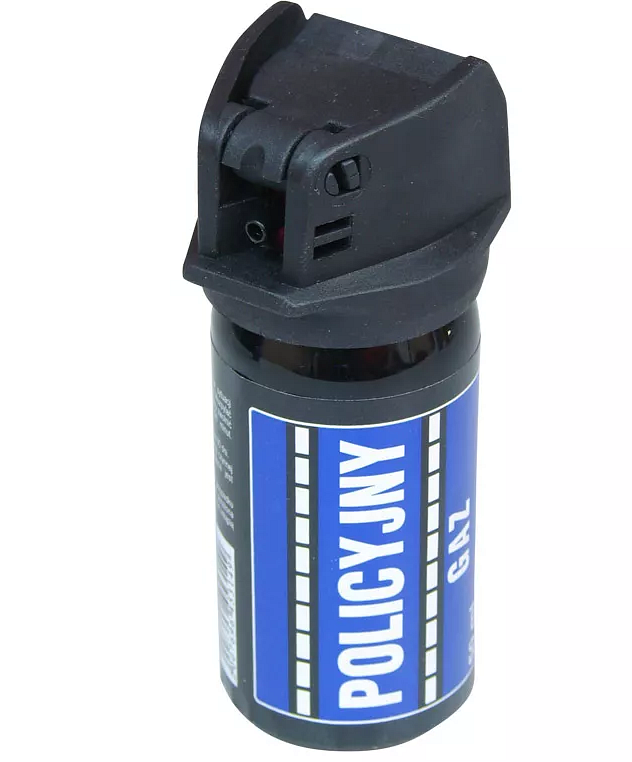 